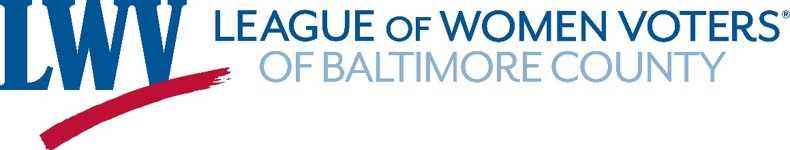 Founded in 1966, the League of Women Voters of Baltimore County is a non-partisan, charitable organization designated as tax exempt under Internal Revenue Code Section 501 ( c )(3).  All dues and contributions are tax deductible as allowed by law.Dues______	$60 Individual member				_____  $110  Household membership______	$100 Individual sustaining member		_____ $150 Household sustaining membership______ Student* member – FREE; anticipated date of graduation: _______________* must be 16 years or older and full time student Additional contributions______ to the Jessa Goldberg Endowment Fund        	 _____to LWV Baltimore County______additional contribution to cover postage for PRINT copies of monthly Voter newsletter.Please make your check payable to LWV Baltimore County, or use PayPal or credit cardthrough our website, www.LWVBaltimoreCounty.orgName _______________________________________________________________________________Address______________________________________________________________________________City ______________________		State_________________	Zip ____________Telephone (Home)_______________________		(Cell) _______________________Email _____________________________________________________________________Thank you for your support!Fold- - - - - - - - - - - - - - - - - - - - - - - - - - - - - - - - - - - - - - - - - - - - - - - - - - - - - - - - - - - - - - - - - -- - -- - -- -------- 6600 York Road, Suite 211Baltimore, Maryland 21212Email:  contact@lwvbaltimore.org  	  Phone:   410-377-8046		www.LWVBaltimoreCounty.orgThe League promotes voter participation, civic involvement and advocacy.Do you have a friend who might like to receive a prospective member packet?Name________________________________________________________________________________Address______________________________________________________________________________